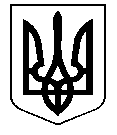 Шевченківський ліцей Великодимерської селищної ради  Броварського району Київської області НАКАЗ05.09.2022				     с. Шевченкове				№01-05/58	Про призначення відповідальних за організацію дистанційного навчання
Відповідно до Закону України «Про освіту», Закону України «Про повну загальну середню освіту», Закону України про внесення змін до деяких законів України щодо державних гарантій в умовах воєнного стану,  надзвичайної ситуації або надзвичайного стану»,  наказу Міністерства   освіти  і науки України від 28 березня 2022 р. № 274 «Про деякі питання організації здобуття загальної середньої освіти  та освітнього процесу в умовах воєнного стану в Україні», висновку Броварської районної військової адміністрації (акт №2 від 30.08.2022р.)  та з метою забезпечення якісного освітнього процесу під час воєнного стану  НАКАЗУЮ:1. Призначити заступників директора з навчально-виховної роботи Гарачук О. Ф. та Ващук Л. П. відповідальними особами за організацію освітнього процесу з використанням технологій дистанційного навчання.2. Заступникам директора:2.1. Здійснювати контроль за виконанням освітніх програм.Постійно2.2. Надавати методичну допомогу педагогічним працівникам під час здійснення освітньої діяльності з використанням технологій дистанційного навчання.Постійно2.3. Здійснювати контроль за освітнім процесом, шляхом присутності на онлайн-уроках та перевірки записів у класних журналахПостійно3. Призначити  вчителів інформатики Коровай І. В. та Глея О. В.  відповідальними особами за технічний супровід організації освітнього процесу з використанням технологій дистанційного навчання.4. Коровай І. В. на сайті закладу у розділі «Дистанційне навчання» розмістити оголошення, розклад занять, режим роботи, пам’ятки щодо правил роботи під час дистанційного навчання, іншу   актуальну    інформацію .До 10.09.225. Учителям-предметникам:5.1. Проводити уроки з використанням технологій дистанційного навчання відповідно до розкладу, затвердженого режиму роботи закладу, з використанням сервісів платформи  HUMAN  для проведення відеоуроків відповідно до Санітарного регламенту для закладів загальної середньої освіти. Постійно5.2. Використовувати, для зворотнього зв’язку з учями, HUMAN ,  Zoom, вайбер групу, електронну пошту.Постійно6. Класним керівникам 1-11 класів:6.1.Ознайомити  здобувачів освіти та їхніх батьків про зміну режиму роботи закладу.     До 01.09.226.2. Контролювати відвідування учнями занять, стан їх здоров’я та інформувати адміністрацію закладу. Постійно6.3. Провести бесіди про дотримання санітарних вимог щодо роботи за комп’ютером, дотримання протиепідемічних заходів, розмістивши пам’ятки в учнівських групах.      До 05.09.227 .Контроль за виконанням наказу залишаю за собою.Директор 								Лариса СІГАЧОВАЗ наказом ознайомлено						Оксана ГАРАЧУК									Лариса ВАЩУК									Ірина КОРОВАЙ									Олександр ГЛЕЙ